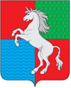 СОВЕТ ДЕПУТАТОВГОРОДСКОГО ОКРУГА ГОРОД ВЫКСАНИЖЕГОРОДСКОЙ ОБЛАСТИРЕШЕНИЕот 25.04.2023										№ 42Об отмене решения Совета депутатов городского округа город Выксаот 29 апреля 2014 года № 29 «О порядке ведения учета многодетных семей, имеющих право на предоставление в собственность земельных участков, государственная собственность на которые не разграничена на территории городского округа город Выкса Нижегородской области, об изменении и отмене отдельных решений Совета депутатов»В соответствии с пунктами 2, 3 части 3 статьи 3, частью 11 статьи 4 Закона Нижегородской области от 1 декабря 2011 года № 168-З «О предоставлении земельных участков многодетным семьям в собственность бесплатно на территории Нижегородской области»Совет депутатов р е ш и л:1. Отменить решения Совета депутатов городского округа город Выкса:1) от 29 апреля 2014 года № 29 «О порядке ведения учета многодетных семей, имеющих право на предоставление в собственность земельных участков, государственная собственность на которые не разграничена на территории городского округа город Выкса Нижегородской области, об изменении и отмене отдельных решений Совета депутатов»;2) от 1 июля 2014 года № 64 «О протесте Выксунского городского прокурора»;3) от 31 октября 2017 года № 104 «О результатах мониторинга правоприменения порядка бесплатного предоставления в собственность граждан земельных участков из земель, находящихся в муниципальной собственности, а также государственная собственность на которые не разграничена, для индивидуального жилищного строительства на территории городского округа город Выкса Нижегородской области»;4) от 29 октября 2019 года № 101 «О протесте Выксунского городского прокурора».2. Настоящее решение вступает в силу со дня его официального опубликования.Глава местного самоуправления			  Председатель Совета депутатов                            В.В. Кочетков						Д.В. Махров